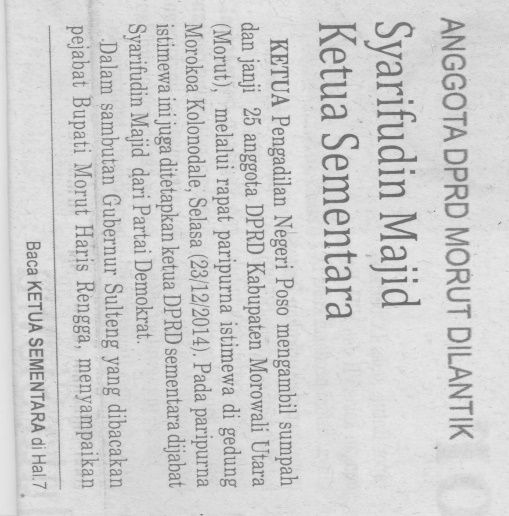 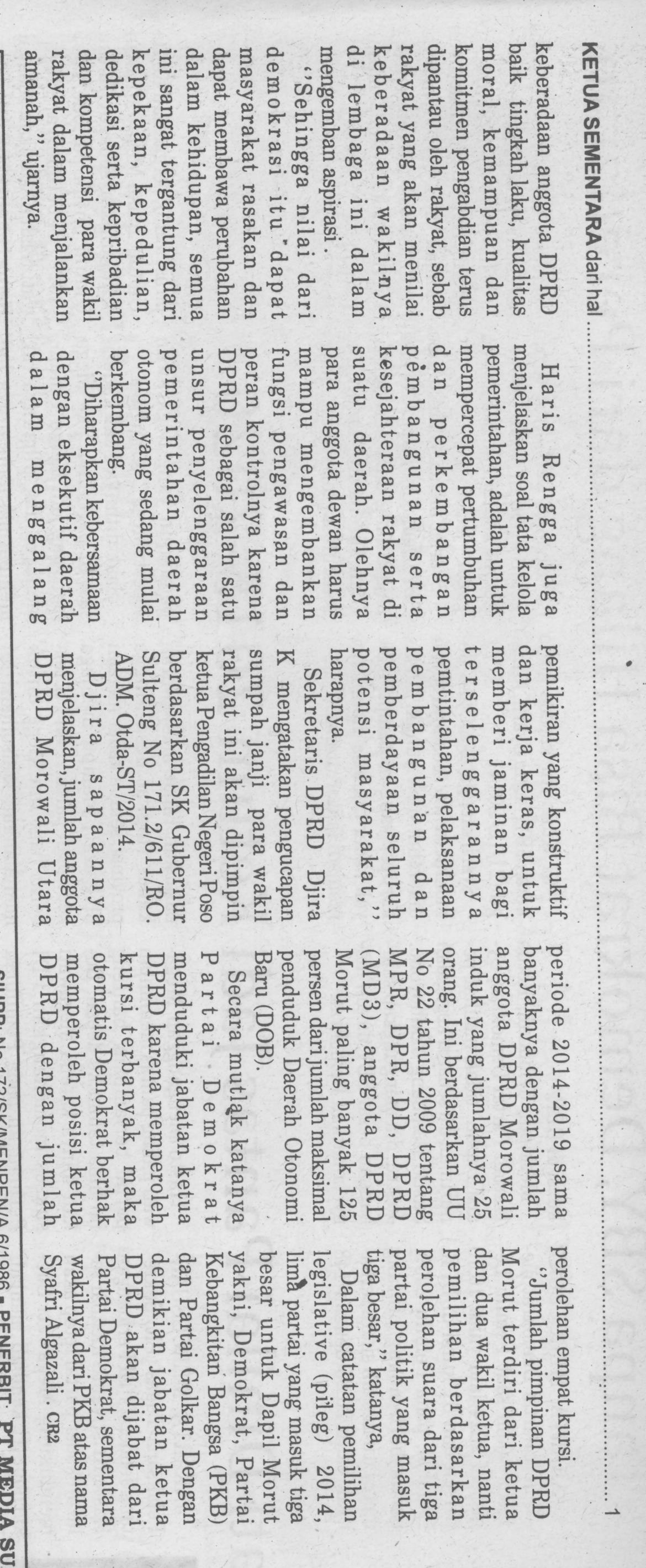 Harian    :Radar SultengKasubaudSulteng IHari, tanggal:Rabu, 24 Desember 2014KasubaudSulteng IKeterangan:Syarifudin Majid Ketua DPRD sementaraKasubaudSulteng IEntitas:MorutKasubaudSulteng I